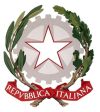 TRIBUNALE DI SPOLETOComitato ex art. 179 ter disp. att. c.p.c.              Al Presidente del Tribunale di SpoletoIl sottoscritto ___________________________________ nato/a a __________________________Prov. _____  il ___/___/______ e residente nel Comune di ________________________________Prov. _____  Cap. __________  in Via/Piazza _________________________________ n. _______ Telefono ________________________ Posta elettronica __________________________________pec: __________________________________________con Studio in __________________________ Via/Piazza _________________________________iscritto all’Ordine dei/degli _________________________ di ______________________________al numero ________________ dal ___/____/______CHIEDE□  l’iscrizione						□  la confermanell’elenco dei professionisti che provvedono alle operazioni di vendita di codesto Tribunale.In fedeSpoleto, lì _____________						___________________________(firma)			Depositata in Segreteria il ____________________L’incaricato della ricezione ___________________